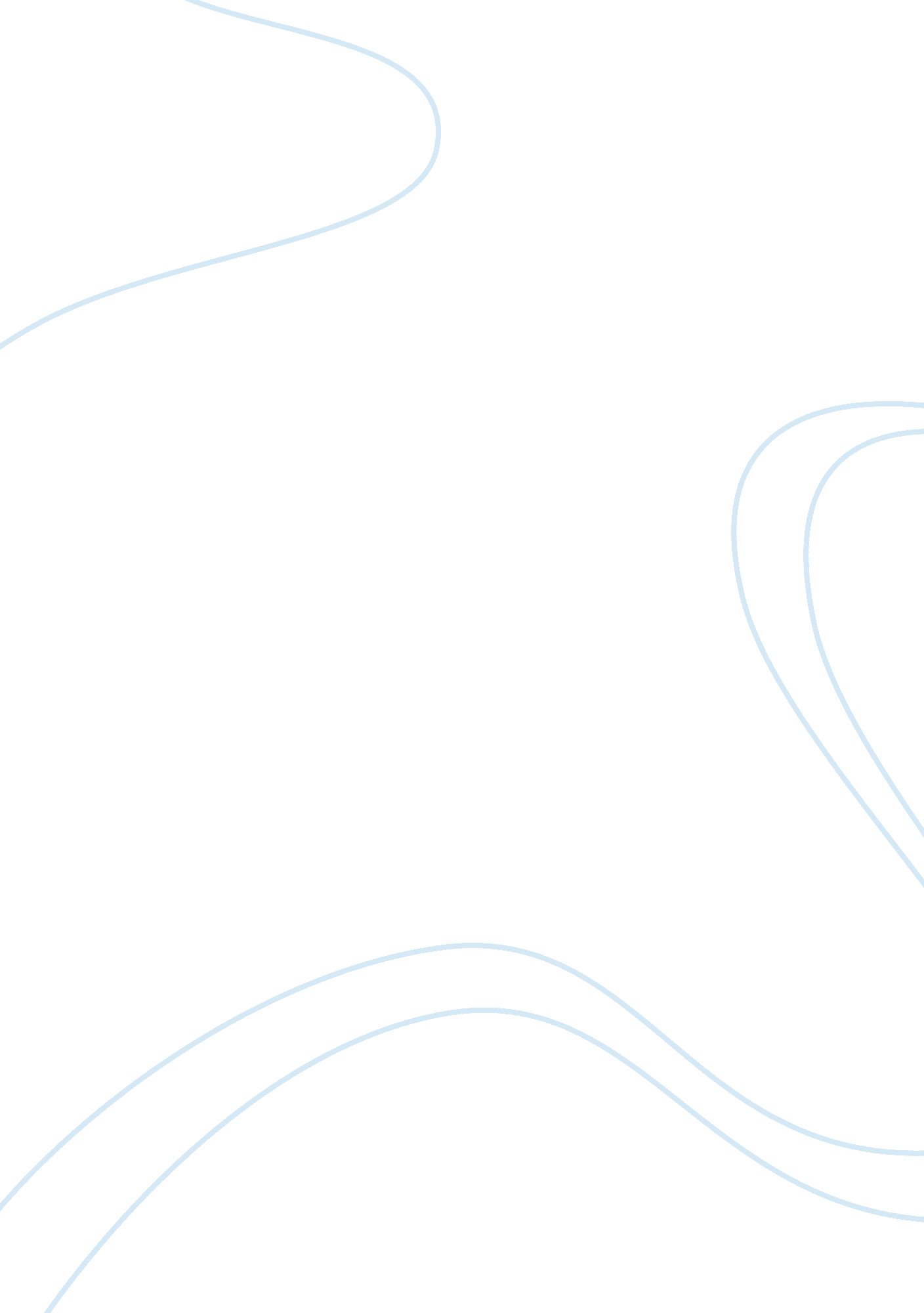 Alternative medicine strategies in management of alzheimers disease biology essay...Nutrition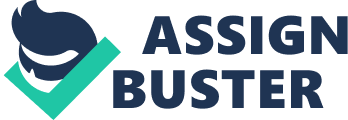 Abstraction Alzheimer’s diseases disease ( AD ) is a progressive cognitive upset, which normally inflicts the aged. There are presently several familial markers that can steer sensing and early diagnosing, including the presence of mutated APP, PS1, and PS2. Early sensing may motivate persons to self-treat with nutrition, complementary and alternate medical specialty, due to ease of entree and possible cost nest eggs. There are presently multiple natural merchandises that may be utile in relieving knowledge upsets such as AD, including bacopa, melatonin, gingko, ginseng, coenzyme Q10, and huperzine A. Bacopa is an herb which has been used for centuries to help in acquisition and possesses multiple mechanisms of actions to exercise its effects. Melatonin is a well-tolerated neurohormone which serves as an antioxidant. Ginkgo has been used in all types of memory loss and exhibits antioxidant every bit good as anti-inflammatory belongingss. Ginseng may safely and efficaciously modulate choline release and re-uptake in the hippocampus. Coenzyme Q10, a coenzyme of course made in the organic structure which is depleted in AD patients, may protect chondriosomes and cut down encephalon wasting. Huperzine A is an acetylcholinesterase inhibitor which has already been approved for usage in China. Since its development was conducted in a foreign state, it lends itself to being capable to the environmental and wellness criterions and potentially trade-impeding ordinances that may curtail supply into certain states including the United States. The proper choice of a natural merchandise or alternate therapy can successfully better memory and AD intervention, a scheme that can profit from the incorporation of physical exercising, cognitive preparation, and socialisation. Keywords: nutrition, complementary and alternate medical specialty ( NCAM ) , direction of Alzheimer ‘ s disease, intervention of Alzheimer ‘ s disease, Alzheimer ‘ s disease, bacopa, melatonin, ginkgo, ginseng, coenzyme Q10, and huperzine Angstrom Background Alzheimer ‘ s disease ( AD ) is the most common individual cause of dementedness in our ageing society. It is estimated that 5. 3 million Americans of all ages have Alzheimer ‘ s disease, including 5. 1 million people aged 65 and older. Harmonizing to the Alzheimer ‘ s Association, there are 500, 000 Americans younger than 65 with dementednesss, with 40 % estimated to hold Alzheimer ‘ s. Every 70 seconds, person in America develops Alzheimer ‘ s, which means by mid-century, person will develop the disease every 33 seconds. Traditionally thought of as an untreatable degenerative status, recent progresss in drug therapy have challenged this position. ( Brookmeyer et al. , 2000 ) . The disease is characterized by an insidious diminution in cognitive and non-cognitive map. Classically, short and long-run memory is impaired and linguistic communication accomplishments, concentration and attending are frequently affected. This consequences in impaired ability to larn and retain new accomplishments every bit good as the loss of bing 1s. Non-cognitive map is the planetary term used to depict jobs such as depression, agitation, personality alterations, psychotic beliefs and hallucinations. These factors have a important impact on patient behaviour and a really existent impact on the quality of life for both patients and health professionals. Diagnosis of AD is clinically based, and utilizing the NINCDS-ADRDA standards, a diagnosing of likely or possible Ad can be made. Definitive diagnosing relies on pathological verification, which in the bulk of instances is seldom completed. With the development of AD specific interventions, definition of AD from other types of dementedness is really of import. ( Sonnen et al. , 2008 ) . Alzheimer ‘ s disease is associated with important losingss in cholinergic nerve cells and reduced concentrations of the neurotransmitter, acetylcholine, which is significantly involved in larning and memory procedures. It is besides hypothesized that AD is caused by deposition of starchlike beta-peptide ( Abeta ) in plaques in encephalon tissue and the CNS. For the most portion, medicines for AD are indicated for the direction of mild to chair Alzheimer ‘ s dementedness. ( McLean et al. , 1999 ) . From a pharmacological medicine point of view, prescription drugs and in the context of this study, complementary and alternate herbal redresss exert their effects via some transition of the unity of neurotransmitters and consequence of the amyloid precursor protein and the reactive beta amyloid ( Figure 1-4 ) . Fig. 1. The binding of Ach and depolarisation of the postsynaptic membrane. The release of the Neurotransmitter depolarizes the presynaptic membrane doing the brief gap of the Calcium channels that allows extracellular Ca ions to come in the synaptic boss. Their arrival triggers the release of ACh through exocytosis. The binding of Ach and depolarisation of the postsynaptic membrane. The binding of Ach to sodium channels causes them to open and allows Na ions to come in. If the ensuing depolarisation of the postsynaptic membrane ranges threshold, an action potency is produced. ( Beginning: Katzung et al Basic and Clinical Pharmacology, McGrawHill, 2009 right of first publication ) . Most medicines whether they are natural or non make non change the long-run advancement of Alzheimer ‘ s disease, but have been shown to detain the clip to institutionalization, which may be cost-efficient. Medicines should be discontinued when dementedness becomes unresponsive to therapy and increasingly terrible, as the efficaciousness of these agents diminishes due to loss of integral cholinergic nerve cells. Fig. 2. Sites of drug action. ( Beginning: Katzung et al Basic and Clinical Pharmacology, McGrawHill, 2009 right of first publication ) . Familial Testing Mutants in several cistrons have been associated with the development of Alzheimer ‘ s disease ( AD ) . First, mutated APP, which codes for the Amyloid precursor protein usually involved in the formation of nerve cells, can take to the production of starchlike beta peptide. ( Ulbricht and Seamon, 2010 ) . When these proteins are released from the cells, they accumulate in the encephalon and signifier amyloid plaques characteristic of AD. There are more than 25 assorted mutants that exist for APP, and they may all take to neural decease and patterned advance of the disease. Additionally, PS1, which codes for presenilin 1 protein, plays a important function in metabolising membrane and secretory proteins, can be mutated and interrupt normal encephalon operation. ( Naruse, 1998 ) . Mutant of PS2, which codes for presenilin 2 and is usually involved in the programmed cell death procedure, can take to a toxic buildup of starchlike beta peptide feature of the disease. Due to the ascription of the development of AD to specified cistrons, in the future familial testing may be used as a diagnostic tool for AD. As AD is a progressive disease, sensing of the mutated cistrons early-on in its class may help in disease direction. Some have projected utilizing blood trials to observe Beta amyloid, though it remains to be reviewed by the FDA. ( Kolata, 2011 ) . The consequences of proving may take the patient to reflect on the options that are available to him to assist detain disease oncoming and promote wellness. ( Beery and Williams, 2007 ) . As it is easy accessible and far less expensive than Western drugs, patients may trust on self-treatment with complementary and alternate medical specialty to assist keep knowledge. There is presently a assortment of natural merchandises available to assist better memory and knowledge, many of which have been proven to be efficacious in forestalling diminution of the disease. ( Ulbricht and Seamon, 2010 ) . Controling the disease at an early phase may hold deductions on the remunerators involved, and consequence in cost nest eggs in the long-run. Fig. 3. The production of Beta starchlike plaque. ( Beginning: hypertext transfer protocol: //ghr. nlm. nih. gov/gene/APP ) . Natural merchandises utile in the direction of Alzheimer ‘ s disease Natural Merchandises are described as countries of CAM that include a assortment of herbal medical specialties ( besides known as botanicals ) , vitamins, and minerals. Herbal or botanic medical specialties reflect some of the first efforts to better human status. Interest in and usage of CAM natural merchandises have grown well in the past few decennaries. The construct that the head is of import in the intervention of unwellness is built-in to the mending attacks of traditional Chinese medical specialty every bit good as Ayurvedic medical specialty, which is a whole medical system that originated in India. It aims to incorporate the organic structure, head, and spirit to forestall and handle disease. Therapies used include herbs, massage, and yoga. While there are many theories about what precisely causes the cognitive defects associated with Alzheimer ‘ s disease, different interventions aim different theories. The end of intervention is normally to diminish symptoms, better operation, and detain the patterned advance of the disease ( Williams et. al. , 2011 ) . Peoples who show no important betterment when taking conventional drugs may profit from NCAM. Bacopa Bacopa, besides known as Brahmi, is an Ayurvedic herb that has been used for centuries to help in larning. It is considered a nootropic agent, a category of agents that improve knowledge, since it aids in renewing nervous tissue. It besides alters and improves acetylcholine and glutamate degrees in add-on to modulating muscarinic receptor binding. ( Ulbricht and Seamon, 2010 ) . Numerous mechanisms of action have been proposed for Bacopa to assist in pull offing Alzheimer ‘ s, characterized by the loss of cholinergic activity in hippocampus. First, surveies show that it can reconstruct frontal and cortical muscarinic and cholinergic receptor activity, thereby bettering the mental quotient, memory span and concentration abilities of brainsick persons. Additionally, Bacopa improves protein activity and synthesis, particularly in the encephalon cells. These are of import belongingss needed for intelligence, memory, acquisition, hold oning power and the sharpening of short and long-run memory. Fig. 4. Location and Function of mGluRs. ( Beginning: Katzung et al Basic and Clinical Pharmacology, McGrawHill, 2009 right of first publication )Bacopa has besides showed to hold of import antioxidant activity in many encephalon parts including the hippocampus, striate body and frontal cerebral mantle, which suppresses neural oxidative emphasis. By scavenging free groups, which removes unsafe by-products, it can potentially better mental lacks, Alzheimer ‘ s disease, larning accomplishments, and anxiousness. It may besides hold protective effects against DNA harm in astrocytes and fibroblast cells. This suggests that it has an of import function in AD and may be utile in detaining the patterned advance of this disease to an extent. Melatonin Melatonin ( N-acetyl-5-methoxytrypamine ) is a natural non-toxic neurohormone endogenously produced by the pineal secretory organ. Unfortunately, melatonin secernment and synthesis diminutions aggressively with age and is deeply decreased in age-matched AD patients, particularly AD patients who are homozygous for APOE4. Melatonin provides mitochondrial support by significantly suppressing the formation of neurotoxic starchlike ?-sheets bespeaking a possible preventive benefit. Melatonin acts as an antioxidant through endogenous negatron contribution, which does non hold the same potency for a pro-oxidant side consequence. In a survey conducted in indistinguishable twins, one of the twins was given 6mg while the other twin was non given melatonin. This survey showed that after 36 months the melatonin-treated patient had less memory loss. ( Brusco et al. , 1998 ) . Another survey that consisted of 10 patients with mild cognitive damage showed great temper and memory betterment after six yearss of 6mg day-to-day melatonin ingestion. ( Jean-Louis et al. , 1998 ) . Ginkgo Ginkgo biloba is a Chinese medical specialty that has been extracted from foliages of the gingko biloba tree and is believed to hold multiple effects which improve encephalon map. Ginkgo contains flavonoid and terpenoids components that serve as free extremist scavengers and have been shown to cut down oxidative emphasis in human theoretical accounts. ( Ulbricht and Seaman, 2010 ) . There is some grounds that gingko inhibits the formation of beta-amyloid, a protein that forms starchlike plaques in the encephalons of people with Alzheimer ‘ s disease. Ginkgo biloba may increase intellectual circulation and protect the encephalon against age-related losingss of cholinergic nerve cells in add-on to increasing the consumption of acetylcholine in the hippocampus. Fig. 5. Ginkgo biloba tree ( beginning: hypertext transfer protocol: //nccam. nih. gov/ )When used orally and suitably, ginkgo foliage infusions have been used safely in tests enduring from several hebdomads to up to 6 old ages. A placebo-controlled, double-blind, randomised test of an infusion of Ginkgo biloba for dementedness was conducted in the USA to measure the efficaciousness and safety of ginkgo infusion in Alzheimer disease and multi-infarct dementedness. The 52-week parallel-group multicenter survey analyzed mildly to badly brainsick outpatients with Alzheimer disease or multi-infarct dementedness, without other important medical conditions. Patients were assigned indiscriminately to intervention with the ginkgo exact of 120 mg/d or placebo. From the 309 patients included in an intent-to-treat analysis, 202 provided valuable informations for the 52-week terminal point analysis. In the intent-to-treat analysis, the gingko infusion group had an ADAS-Cog mark 1. 4 points better than the placebo group ( P=. 04 ) and a GERRI mark 0. 14 points better than the placebo group ( P=. 004 ) . The same forms were observed with the evaluable informations set in which 27 % of patients treated with ginkgo infusion achieved at least a 4-point betterment on the ADAS-Cog, compared with 14 % taking placebo ( P=. 005 ) ; on the GERRI, 37 % were considered improved with the gingko infusion, compared with 23 % taking placebo ( P=. 003 ) . No difference was seen in the CGIC. ( Le Bars et al. , 1997 ) . Ginseng Ginseng is an herb and of which several of its constituents have been used for millenary for the intervention of a assortment of conditions including age-related memory diminution. American ginseng is a neurological Protestant ; it improves memory and acquisition and has been shown to better ADHD. AAmerican ginseng infusion has been shown to better brain-stem neural activities, free extremist extinction activity and intellectual circulation, which contribute to its neuro-protective and anti-aging effects. Orally, American ginseng is used as an adaptogen, for increasing opposition to environmental emphasis, as a general quinine water, forestalling the effects of aging and bettering staying power. Research suggests that the applicable portion of American ginseng is the root. American ginseng contains triterpene saponins, more normally called ginsenosides. The six most abundant ginsenosides in American ginseng are Rb1, Rb2, Rc, Rd, Re, and Rg1. American ginseng contains higher sums of Rb1, Re, Rc, and Rd relative to other ginsengs, and lesser sums of Rb2 and Rg1. Rb1 and Rg1 in ginseng root may modulate acetylcholine release and re-uptake and the figure of choline consumption sites, particularly in the hippocampus. They besides increase choline acetyltransferase degrees in gnawer encephalons ( Ulbricht and Seaman, 2010 ) . Fig. 6. Ginseng. ( beginning: USDA, NRCS. The PLANTS Database hypertext transfer protocol: //plants. usda. gov, 2011 right of first publication ) . When used orally and suitably over short-run, American ginseng has been safely used for up to 4 hebdomads. In a randomised, double-blind, placebo-controlled, crossover test ( N = 32, healthy immature grownups ) the acute temper, neurocognitive and glycemic effects of three doses ( 100, 200 400 milligram ) of Cereboost ( P. quinquefolius standardised to 10. 65 % ginsenosides ) were assessed. The consequence was that there was a important betterment of working memory ( WM ) public presentation associated with P. quinquefolius. Corsi block public presentation was improved by all doses at all proving times. There were differential effects of all doses on other WM undertakings which were maintained across the testing twenty-four hours. Choice reaction clip truth and ‘ calmness ‘ were significantly improved by 100 milligram. The preliminary survey decision identified robust working memory sweetening following disposal of American ginseng. These effects are distinguishable from those of Asiatic ginseng and suggest that psychopharmacological belongingss depend critically on ginsenoside profiles. These consequences have branchings for the psychopharmacology of herbal infusions and virtue farther analyze utilizing different dosing regimens and in populations where knowledge is delicate. Co-enzyme Q10 Ubiquinone, besides known as Coenzyme Q-10, is a coenzyme that is made of course in the organic structure and is indispensable for mitochondrial energy production. Surveies have shown that degrees of CoQ10 are altered in Alzheimer ‘ s disease and that encephalon energy degrees are dramatically reduced in dementia-related diseases. Therefore, it is helpful in the intervention of a assortment of neurodegenerative diseases such as Alzheimer ‘ s. As an antioxidant, CoQ10 neutralizes harmful free groups, thereby relieving Alzheimer’s diseases manifestations ( Boo et al. , 2009 ) . CoQ10 can be used as a portion of a comprehensive, integrative attack ( along with vitamins B, E, and K, and lipoic acid ) to better mitochondrial map in Alzheimer ‘ s disease. In one animate being survey, CoQ10 counteracted mitochondrial lacks in rats that had been treated with beta-amyloid and besides destabilized starchlike plaques. CoQ10 may hold other neuroprotective qualities such as the decrease of programmed cell death, extension of life, decrease of encephalon wasting, publicity of energy production, and protection of ischaemia. It has been found to be safe and good tolerated at doses every bit high as 3600mg/day, even though maximal plasma degrees are reached at a dosage of 2400mg/day. ( Young et al. , 2007 ) . A two twelvemonth double blinded survey was performed to measure its efficaciousness on 450 mild to chair AD patients given a man-made discrepancy of CoQ called Idebenone at 90 and 120 milligram doses. Both showed great betterment from the placebo group, yet the higher dose group was associated with improved results. ( Gutzman et al. , 1998 ) . Another randomized, double-blinded, placebo-controlled survey conducted in 300 mild to chair AD patients done over a six month period, comparing tehh efficaciousness of 30 and 90 milligram doses of idebenone. This showed that patients who took 90mg of idebenone performed better on assorted cognitive trials compared to the placebo group. ( Weyer et al. , 2003 ) . Huperzine A The alkaloid Huperzine was extracted from a nine moss called Huperzia serrata. It has originally been used in Chinese common people medical specialty to handle a assortment of conditions and has been approved for usage for the diagnostic intervention of Alzheimer ‘ s disease in China. Significant effects were noted in AD patients, both in footings of quality of life and memory retrieval. This is due to the fact that it shows high specificity towards acetylcholinesterase ( AChE ) and powerfully inhibits it, while at the same clip lacks potentially perplexing muscarinic effects. ( Figure 1 ) . ( Kozikowski and Tuckmantel, 1999 ) . It has higher unwritten bioavailability and penetrates the blood encephalon barrier more easy than other AChE inhibitors. ( Drugs in R & A ; D ) . Following unwritten disposal of huperzine, acetylcholine ( Ach ) degrees addition in the frontlet and parietal cerebral mantle, which may represent a curative advantage since that is exactly the anatomical location where Ach is missing in patients with Alzheimer ‘ s disease. ( Wang et al. , 2006 ) . Fig. 7. Huperzia Serrata moss works. ( beginning: USDA, NRCS. The PLANTS Database hypertext transfer protocol: //plants. usda. gov, 2011 right of first publication ) . Adding on a new dimension, it has besides been demonstrated that huperzine may forestall neural cell decease caused by glutamate, a neurotransmitter that plays an of import function in memory and acquisition. The nerve cells found in AD patients ‘ encephalons may be deprived of glucose, taking to glutamate overstimulation, which causes Ca inflow and subsequent cell decease. ( Kozikowski and Tuckmantel, 1999 ) . Huperzine may besides antagonise the N-methyl D-aspartate ( NMDA ) receptor, which binds glutamate and is involved in synaptic malleability. ( Haviv et al, 2007 ) . In rat surveies, huperzine has shown to diminish the degree of lipid peroxidation and increase antioxidant activity. By suppressing the formation of reactive oxidative species, it may possess anti-apoptotic belongingss. ( Wang et al. , 2006 ) . In a placebo-controlled, double-blind 202 individual randomized test conducted in China, huperzine A was found to be safe and efficacious in the direction of Alzheimers. One hundred participants were in the huperzine group, who received 400 mcgs of the merchandise per twenty-four hours for 12 hebdomads, while the placebo group, which contained 102 participants, received the placebo one time day-to-day. In comparing with baseline informations, there was a 4. 6 point betterment in knowledge, as assessed by the ADAS-cog trial in the huperzine group. ( p= 0. 00 ) . There was besides a 2. 4 point addition in the ability to put to death activities of day-to-day life ( ADL ) with a 10-32 % addition in the huperzine group. ( p= 0. 001 ) . ( Zhang et al. 2002 ) . A meta-analysis of four randomised tests displayed that unwritten disposal of huperzine A led to important betterments in ADL and mini-mental province scrutiny ( MMSE ) . In all, huperzine has shown to be well-tolerated and effectual in the betterment of knowledge and ADL. ( Wang et al, 2009 ) . Huperzine and the nutrient supply concatenation Since huperzine A was studied and produced in China, its quality and pertinence criterions may non be up to par with that of more developed states, rendering it as portion of the nutrient supply concatenation. Though it has been approved for usage by Chinese bureaus, there may be safety concerns when importing it to another state. The World Trade Organization ( WTO ) has instituted healthful and phytosanitary ( SPS ) measures that allows for international harmonisation and safe nutrient trade. ( Aruoma, 2008 ) . The acceptance of these patterns may ensue in the usage of more foreign natural merchandises, particularly those that aid in handling diseases such as AD. Stimulatory therapies They involve the action of assorted stimulations on musculuss, nervousnesss or centripetal terminal organ, and evoke an activity. They include cognitive preparation, physical exercising and socialisation, and have been shown to ease cognitive operation ( Wollen, 2010 ) . Research has shown increased acknowledgment and usage of psychosocial intercessions for dementedness resulted in an addition in high-quality research and limitations in the usage of drug therapies for Alzheimer ‘ s disease in the UK. ( Spector et al. , 2009 ) . Cognitive stimulation therapy ( CST ) uses a brief group intervention for people with mild-to-moderate dementedness, based on the theoretical constructs of world orientation and cognitive stimulation. The therapy consisted of 14 Sessionss of themed activities twice a hebdomad over a 7-week period in a multicenter, randomized controlled test. There were important benefits in knowledge and participant-rated quality of life when compared CST versus no intervention. These benefits in knowledge were besides compared to those gained through medicine, and they proved to be cost-efficient. Ad and Physical exercising Physical exercising additions blood supply to the encephalon and regulates chemicals such as insulin that are necessary for a healthy encephalon operation ( Wollen, 2010 ) . In a recent reappraisal of surveies on exercising, acquisition and memory were improved. Vascular map and metamorphosis besides improved. There was a decrease in redness and an lift of temper and age related memory loss. Information processing, encephalon volume, synaptic malleability increased every bit good as additions in encephalon -derived neurotrophic factor and dendritic spinal columns. Exercise aided neurogenesis and enhanced the glutamatergic system while cut downing cell decease ( Wollen, 2010 ) . In an article by Arkin, 2007, 24 mild- to moderate-stage Alzheimer ‘ s disease patients ( AD Rehab group ) were evaluated through socialisation. Socialization experiences consisted of supervised voluntary work and cultural or recreational activities. Changes in planetary operation and neuropsychological trial public presentation were tracked and compared to those of a similar group of untreated patients from the Consortium for the Establishment of a Registry for Alzheimer ‘ s Disease ( CERAD ) . A step of planetary operation on 5 or 6 of the cognitive and linguistic communication steps were compared with the CERAD sample. The consequences showed a slower rate of diminution for the AD Rehab group. Psychological factors that might either better or decline AD have by and large been overlooked because the accent has been on medicines to menace the job ( Wollen, 2010 ) . However, it has been estimated that less than 20 per centum of AD patients have moderate response to approved drugs and that they offer small or no neuroprotection. They are effectual merely for a short period and produce serious side effects every bit good as being expensive. ( Arkin, 2007 ) . Activity Advantages Disadvantages Physical exercising Additions blood to encephalon ; improves vascular map ; AIDSs sleep ; reduces redness ; elevates temper ; increases encephalon volume ; increases synaptic malleability ; AIDSs neurogenesis ; reduces cell decease ; benefits some cognitive procedures. None if done within one ‘ s physical capablenesss ; small research specifically on AD patients. Cognitive preparation Improves many cognitive mapsMore research indicated Socialization Conserves cognitive operation ; may better temperSmall researchTable 1. Comparative advantages and disadvantages of the assorted stimulatory therapies for patients with AD. ( Arkin, 2007 ) . Decision As there is a limited measure and effectivity of pharmaceutical agents available for the intervention of AD, and the prevalence of AD is on the rise, particularly in aged population, there is an increasing demand for the use of natural merchandises and alternate therapies to assist pull off this status. While bacopa, melatonin, ginkgo, ginseng, and coenzyme Q10 have all been shown to better memory in a comparatively safe manner, future surveies are necessary to measure their efficaciousness in AD in peculiar. In visible radiation of the fact that HupA has been used for centuries in Chinese common people medical specialty successfully, the molecule decidedly has potency for usage in patients with assorted memory upsets. Furthermore, stimulatory therapies, which are comparatively harmless, can heighten memory, and is recommended to be incorporated into the regimen of persons with memory damage. Exerting the usage of alternate medical specialty remains an built-in portion of medical determination devising, and is finally the pick of the patient and his or her caretakers. Potential hazards versus benefits should be weighed and discussed with wellness attention suppliers prior to incorporating the usage of complementary and alternate medical specialty. Ideally, it would be preferred to see familial factors, the extent of neurochemical disfunction, every bit good as other comorbidities when orienting individualized therapy for a patient. Though future research is still necessary in respect to the integrating of non-conventional medical specialty in intervention of AD, acquaintance with the multiple options available can optimally steer patient therapy, ensuing in improved wellness results. 